MODELLO BDichiarazione variazione datiAl Dirigente Scolastico dell’I.C.“Don Milani” - Crotone_l	Sottoscritt	nat 	a	il	in servizio per ilcorrente anno scolastico presso codesto Istituto, in qualità di personale docente, consapevole delle responsabilità civili cui va incontro in caso di dichiarazione non corrispondente al vero, ai sensi delD.P.R. n. 445 del 28.12.2000, come integrato dall'art. 15 della legge n. 3 del 16.01.2003 e modificato dall'art.15 della legge 12 novembre 2011, n. 183),DICHIARAche, relativamente all'aggiornamento della graduatoria interna d’Istituto per l’individuazione di eventuali perdenti posto per l’a.s. 2021/2022:SONO VARIATE LE ESIGENZE DI FAMIGLIA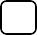 (compilare in questo caso la scheda di individuazione dei docenti/ATA soprannumerari solo nella sezione II - ESIGENZE DI FAMIGLIA relativa dichiarazione personale cumulativa docentiSONO VARIATI I TITOLI GENERALI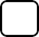 (compilare in questo caso la scheda di individuazione dei docenti/ATA soprannumerari solo nella sezione III - TITOLI GENERALI allegando relativa dichiarazione personale cumulativa docentiData,  	Firma  	